Ensemble scolaire 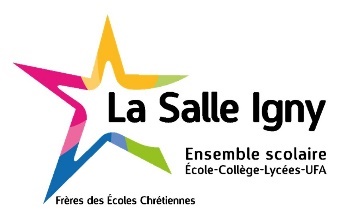 école – collège – lycées – UFA de 570 élèvessitué à 25 km de Paris (accès RER C à 3 minutes)recrute pour prise de fonction immédiateun(e) chargé(e) de l’accueil-secrétariatMissions principales :Cette liste de tâches est indicative et non exhaustive. Un établissement scolaire évolue constamment ; aussi, une certaine adaptabilité est requise.Prendre en charge les visiteurs et les appels téléphoniques. Traiter en autonomie les problèmes simples, reformuler les demandes et orienter vers l’interlocuteur qualifié pour apporter la réponse. Effectuer la surveillance des accès et des sorties de l’établissement, ainsi que des abords immédiats.Assurer le lien entre l’accueil et la Vie Scolaire (retards et absences des élèves, …).Participer à la gestion des candidatures d’inscription (dossiers, relances, prises de rendez-vous) et au suivi des dossiers administratifs des élèves :inscriptions : impression et envoi des dossiers, réception des dossiers de candidature, prise de RV, suivi dossiers, relance des familles n'ayant pas donné suite, …gestion administrative courante : édition des certificats de scolarité et exeats, création de listes : photos, classes, APEL, La Salle Liens, équitation, voyages, accueil des anciens élèves (attestations scolarité, envoi dossiers scolaires, …), scan des bulletins trimestriels (collège-lycées), publipostage : étiquettes courrier et codes écoledirecte.saisie informatique des élèves : Charlemagne et Fregata : saisie des nouveaux, mise à jour régulière (modifs adresse, régime, départs, …), création et saisie des options libres/élève (garderie, équitation, …), nomenclature, structures : STSweb, SIECLE, suivi effectifs FREGATA et préparation année n+1.remontée des effectifs aux autorités académiques : SIECLE : transfert des élèves de Charlemagne (collège et lycée EN, à chaque chgt, et école sur BE1D – ONDE), état modificatif des élèves inscrits à envoyer au rectorat (octobre, février et mai), STSWEB : nomenclatures, structures, tableau forfaits communaux Mairie.Effectuer diverses tâches de secrétariat (ouverture et distribution du courrier, mise sous enveloppe, photocopies, classement et affranchissement du courrier, …).Faire des suggestions permettant d’améliorer le fonctionnement du service,Veiller au respect du règlement intérieur.Participer aux réunions de service et aux temps forts de l’établissement.Profil recherché :Personne ayant déjà une expérience dans le domaine de l’éducation.Adhésion au projet éducatif lasallien et respect du caractère propre d’un établissement catholique d’enseignement.Niveau BTS minimum ou diplôme inférieur si expérience.Maîtrise des outils informatiques : Word, Excel, Publisher, Powerpoint.Permis B.Homme ou femme de dialogue, dynamique, réactif/ve, rigoureux/se appréciant le travail d’équipe.Contrat et rémunération :Contrat à Durée Indéterminée, 35 heures. Rémunération à définir selon l’expérience et l’ancienneté, conformément à la Convention Collective EPNL IDCC 3218.Adresser CV et lettre de motivation à Frère Vincent de LEGLISEChef d’établissement coordinateurEnsemble scolaire La Salle – Igny 10, avenue de la Division Leclerc - 91430 IGNYktheillaud@lasalleigny.fr